DAFTAR RIWAYAT HIDUPDebid Juari, Lahir di Long Umung pada tangga 08 Januari 1993. Lahir dari pasangan Marthinus Dan Takung. Jenjang Pendidikan Penulis di mulai dari Sekolah Dasar, SD Negeri 005 Long Umung Krayan Pada Tahun 2001 Dan tamat tahun 2006. Jenjang Sekolah Menengah Pertama pada Tahun 2006 di SMP Negeri 005 Long Umung Krayan dan tamat pada tahun 2009. Selanjutnya penulis  memasuki jenjang sekolah menengah atas, di SMA Negeri 01 Long Bawan krayan dan tamat pada tahun 2012. Penulis Melanjutkan jenjang pendidikan S1 Program Pendidikan Profesi Guru Terintegrasi, Pada program Studi Pendidikan Guru Sekolah Dasar Fakultas Ilmu Pendidikan (FIP) Universitas Negeri Makassar PPGT PGSD FIP UNM hingga tahun 2016.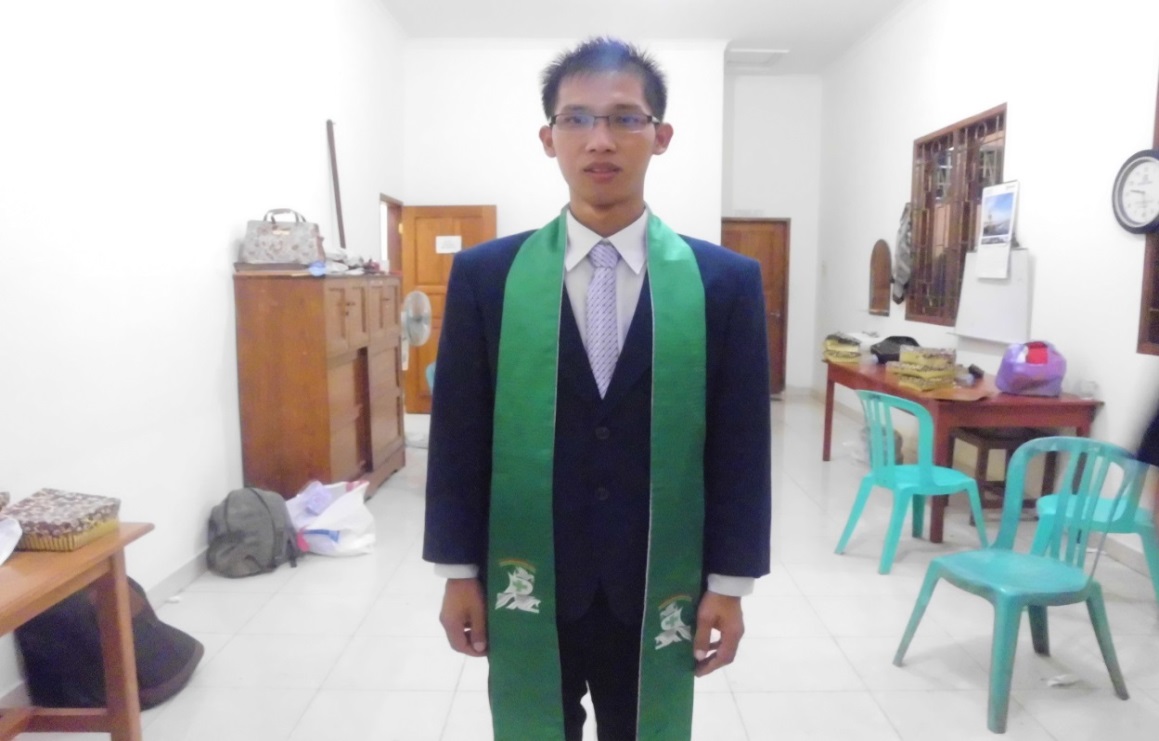 